Social omsorg och Kommunernas socialtjänstGenomförandet av Kommunernas socialtjänst (KST) är en av de allra viktigaste av alla reformer för att skapa ett tryggt och jämställt Åland. Istället för att driva utveckling har LR fördröjt och försvårat processen.

FÖRSLAGRubrik i den allmänna motiveringen: SOCIAL OMSORGSida:25Följande text stryks: Tiden för planering och förverkligande av KST har förlängts för att skapa mera ändamålsenliga förutsättningar för att koordinera en samordnad socialtjänst med en förestående reform av kommunstrukturen.. Landskapsregeringen har därför för avsikt att samtidigt som lagberedningsprocessen för en förändrad kommunstruktur inleds, i samråd med kommunerna, tillsätta en särskild partsammansatt arbetsgrupp med uppdrag att samordna processen kring den kommunala socialtjänsten med bildandet av de nya kommunerna. Landskapsregeringen avser återkomma till lagtinget i tilläggsbudget med medel för samordning av kommunernas socialtjänst.Följande text införs:

Ålands landskapsregering stöder aktivt  Ålands omsorgsförbund (i enlighet med kommunernas önskemål) i uppdraget att skapa Kommunernas socialtjänst.Mariehamn den 13 november 2017Jörgen PetterssonRoger NordlundMikael LindholmBritt LundbergRunar Karlsson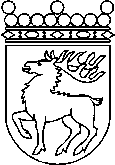 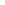 Ålands lagtingBUDGETMOTION nr 37/2017-2018BUDGETMOTION nr 37/2017-2018Lagtingsledamot DatumJörgen Pettersson2017-11-013Till Ålands lagtingTill Ålands lagtingTill Ålands lagtingTill Ålands lagtingTill Ålands lagting